Subject:	SR 789 (Longboat Key) PD&E Study (436676-1) - Hybrid Public Kickoff MeetingThe Florida Department of Transportation (FDOT), District One, is hosting a Hybrid (online and live in-person) Public Kickoff Meeting for the SR 789 (Longboat Key) Project Development and Environment (PD&E) Study from North Shore Road to Coquina Park Entrance in Manatee County. This kickoff meeting will be held online on the project website, www.swflroads.com/sr789/longboatkey and with a live in-person component. A map showing the project limits and location for the live component is shown below.The meeting materials will be available online for people to review and provide comments. The Hybrid Public Kickoff Meeting will consist of project meeting materials available for review and comment for 18 days, from Tuesday, March 16, 2021 through Friday, April 2, 2021. The live component will be held on Tuesday, March 23, 2021 from 5:00 p.m. to 7:00 p.m. at the Harbourside Ballroom (Dining Room), located at 3000 Harbourside Ballroom, Longboat Key, FL 34228. To attend the live in-person component, you will need to go through the gate on Bay Isles Parkway, then make a left and then take the first right. The same information will be presented at both the live in-person component and online component on the project website so attending both is not needed. We encourage you to participate in the online component and for you to submit any questions you may have through the project website or contact the FDOT Project Manager, Patrick Bateman, P.E. at (863) 519‐2792 or patrick.bateman@dot.state.fl.us. A member of the project team will follow up with you to address your question.FDOT is sending notices to property owners located a minimum of 300 feet on either side of roadway within the project limits, as well as additional surrounding areas. A copy of the newsletter is attached. We encourage all interested people to participate and express their views regarding the project and information presented.FDOT solicits public participation without regard to race, color, national origin, age, sex, religion, disability, or family status. People who require special accommodations under the Americans with Disabilities Act or who require translation services (free of charge) should contact Cynthia Sykes, District One Title VI Coordinator, at (863) 519‐2287, or email at cynthia.sykes@dot.state.fl.us at least seven days prior to the public kickoff meeting.The environmental review, consultation, and other actions required by applicable federal environmental laws for this project are being, or have been, carried out by FDOT pursuant to 23 U.S.C. § 327 and a Memorandum of Understanding dated December 14, 2016, and executed by FHWA and FDOT.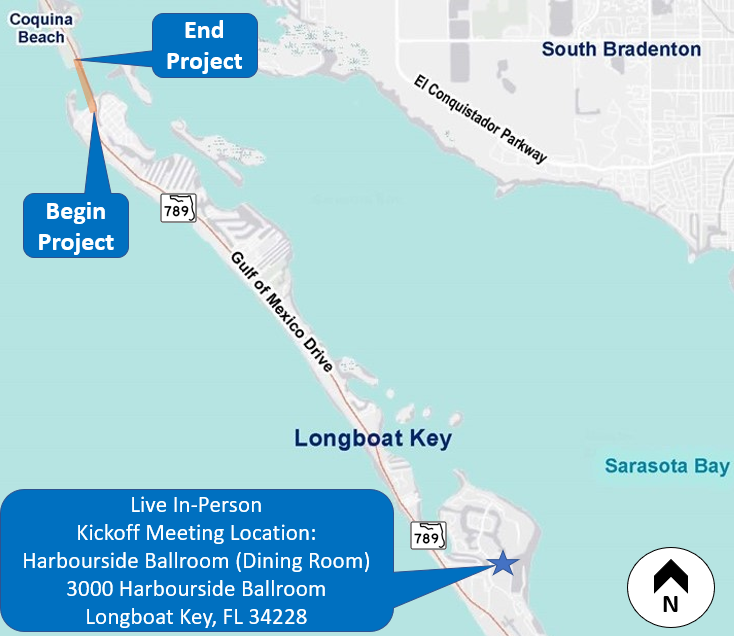 